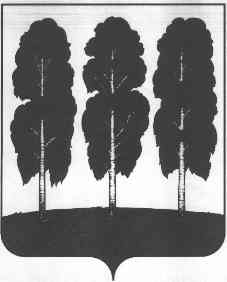 ГЛАВА БЕРЕЗОВСКОГО РАЙОНАХАНТЫ-МАНСИЙСКОГО АВТОНОМНОГО ОКРУГА – ЮГРЫПОСТАНОВЛЕНИЕот  09.06.2017        				                   		                               № 32пгт. Березово О награжденииВ соответствии с постановлением главы Березовского района от 30 января 2013 года № 2 «О наградах главы Березовского района», на основании решения комиссии по наградам главы Березовского района (протокол от 06 июня 2017 года № 7):      	1. Наградить Почетной грамотой главы Березовского района:1.1. Муковнину Елену Ивановну – социолога, учителя русского языка и литературы муниципального бюджетного образовательного учреждения Светловской средней общеобразовательной школы  имени Соленова Бориса Александровича за высокий профессионализм, значительный вклад в формирование интеллектуального, культурного и нравственного развития подрастающего поколения и в связи с празднованием 50-летия со дня образования сельского поселения Светлый (п. Светлый);         	1.2. Шумилову Марину Александровну – учителя русского языка и литературы муниципального бюджетного образовательного учреждения Светловской средней общеобразовательной школы имени Соленова Бориса Александровича за высокий профессионализм, значительный вклад в формирование интеллектуального, культурного, нравственного развития подрастающего поколения и в связи с празднованием 50-летия со дня образования сельского поселения (п. Светлый);        	1.3. Кладову Надежду Валерьевну  – диспетчера автоколонны № 7 общества с ограниченной ответственностью «Газпром трансгаз Югорск» Югорского управление технологического транспорта и специальной техники за успехи, достигнутые в работе, многолетний добросовестный труд и в связи с празднованием 50-летия со дня образования сельского поселения (п. Светлый).       	2. Наградить Благодарственным письмом главы Березовского района:       	2.1. Цинкер Анастасию Егоровну  – повара столовой муниципального бюджетного образовательного учреждения «Светловская средняя общеобразовательная школа» имени Соленова Б.А. за добросовестный труд в производственной сфере питания и значительный вклад в здоровье подрастающего поколения и в связи с празднованием 50-летия со дня образования сельского поселения Светлый (п. Светлый);        	2.2. Клейменову Евгению Семёновну – младшего воспитателя муниципального бюджетного дошкольного образовательного учреждения детский сад «Ветерок» за добросовестный и плодотворный труд, успешную работу по воспитанию детей дошкольного возраста и в связи с празднованием 50-летия со дня образования сельского поселения Светлый (п. Светлый);	2.3. Рукову Татьяну Михайловну – старосту деревни Анеево за многолетний добросовестный труд, эффективное решение вопросов жизнедеятельности деревни Анеево и в связи с празднованием 85-летия со дня образования деревни Анеево (д. Анеево);         	2.4. Ендырева Владимира Алексеевича – председателя национальной общины коренных малочисленных народов Севера «НЯЛК» за многолетний добросовестный труд, внесенный вклад в сохранение экономического потенциала деревни Анеево, создание рабочих мест для жителей из числа коренных малочисленных народов Севера и в связи с празднованием 85-летия со дня образования деревни Анеево (д. Анеево).         	3.ОбъявитьБлагодарность главы Березовского района:         	3.1. Перехрест Оксане Владимировне – главному специалисту по социально – экономическому развитию и бюджетному планированию администрации сельского поселения Светлый за личный вклад в социально-экономическое развитие, добросовестный труд, высокоэффективную работу в содействии проведению социально-экономической политики на муниципальном уровне и в связи с празднованием 50-летия со дня образования сельского поселения Светлый (п. Светлый);         	3.2. Соленовой  Марии Михайловне  – педагогу-психологу  муниципального бюджетного образовательного учреждения Светловской средней общеобразовательной школы имени Соленова Бориса Александровича за высокий профессионализм, активную жизненную позицию в деле обучения и воспитания подрастающего поколения и в связи с празднованием 50-летия со дня образования сельского поселения Светлый (п. Светлый);        	3.3. Карандашовой Ирине Кирилловне – сторожу амбулаторно-поликлинического отделения п. Светлый бюджетного учреждения «Игримская районная больница» за добросовестный труд, высокий профессионализм, значительный вклад в охрану системы здравоохранения и в связи с празднованием 50-летия со дня образования сельского поселения Светлый          (п. Светлый);        	3.4. Гармашову Ивану Даниловичу – электромонтеру по ремонту и обслуживанию электрооборудования службы энерговодоснабжения Пунгинского линейного производственного управления магистральных газопроводов общества с ограниченной ответственностью «Газпром трансгаз Югорск» за профессионализм, самоотверженный труд, верность профессии, технически грамотный подход к работе  и в связи с празднованием 50-летия со дня образования сельского поселения Светлый (п. Светлый);        	3.5. Рогалеву Андрею Андреевичу – механику автоколонны № 7  общества с ограниченной ответственностью «Газпром трансгаз Югорск» Югорского управления технологического транспорта и специальной техники за профессионализм, трудолюбие, технически грамотный подход к работе, верность профессии и в связи с празднованием 50-летия со дня образования сельского поселения Светлый (п. Светлый);       	3.6. Булыгину Елену Николаевну – учителя биологии, классного руководителя муниципального бюджетного общеобразовательного учреждения «Игримская средняя общеобразовательная школа №1» за значительные успехи в воспитании и просвещении подрастающего поколения, высокое профессиональное мастерство (пгт. Игрим);       	3.7. Усаиновой Альфии Биктимировне – учителю истории обществознания, классному руководителю муниципального бюджетного общеобразовательного учреждения Игримская средняя общеобразовательная школа №1 за значительные успехи в воспитании и просвещении подрастающего поколения, высокое профессиональное мастерство (пгт. Игрим);      	3.8. Коллективу муниципального казенного учреждения «Игримский культурно-досуговый центр» за добросовестный труд, значительный вклад в развитие культуры и в связи с 50-летним юбилеем муниципального казенного учреждения «Игримский культурно-досуговый центр» (пгт. Игрим);      	3.9. Коллективу бюджетного учреждения Ханты – Мансийского автономного округа – Югры « Центр социальной помощи семье и детям «Росток» за большой вклад в развитие системы социальной защиты населения Березовского района, многолетнюю плодотворную работу по оказанию поддержки семьям и детям, находящимся в трудной жизненной ситуации, и в связи с 15-летием со дня образования бюджетного учреждения Ханты – Мансийского автономного округа – Югры « Центр социальной помощи семье и детям «Росток».	4. Отделу по бухгалтерскому учету и отчетности администрации Березовского района выплатить по 5 000 (пять тысяч) рублей, в том числе НДФЛ за счет средств местного бюджета согласно постановлению главы Березовского района от 30 января 2013 года № 2 «О наградах главы Березовского района» лицам, указанным в пунктах 2.1-2.4 пункта 2 настоящего постановления.5. Опубликовать настоящее постановление в газете «Жизнь Югры» и разместить на официальном веб-сайте органов местного самоуправления Березовского района.6. Настоящее постановление вступает в силу после его подписания. Глава района                                                                                                  В.И. Фомин